*Kriteria Penilaian terlampirLAMPIRANCapaian Pembelajaran Lulusan (CPL) Prodi Teknik Sipil FT UNSProgram Studi Teknik Sipil FT UNS merumuskan capaian pembelajaran (learning outcomes [LO]) selaras dengan deskripsi KKNI level 6 (setara sarjana) dan kriteria umum yang dirumuskan oleh ABET 2015 dan JABEE 2014. Capaian pembelajaran tersebut menyatakan bahwa lulusan program studi teknik sipil FT UNS mampu:The Civil Engineering Study Program of Engineering Faculty UNS formulates learning outcomes (LO) in line with the description of KKNI level 6 (undergraduate equivalent) and general criteria formulated by ABET 2015 and JABEE 2014. The learning outcomes states that a graduate of the civil engineering course Engineering Faculty UNS is able to:Catatan:RPS atau istilah lain menurut Standar Nasional Pendidikan Tinggi (Pasal 12 Permenristekdikti Nomor 44 Tahun 2015) paling sedikit memuat: nama program studi, nama dan kode mata kuliah, semester, sks, nama dosen pengampu; capaian pembelajaran lulusan yang dibebankan pada mata kuliah; kemampuan akhir yang direncanakan pada tiap tahap pembelajaran untuk memenuhi capaian pembelajaran lulusan; bahan kajian yang terkait dengan kemampuan yang akan dicapai; metode pembelajaran; waktu yang disediakan untuk mencapai kemampuan pada tiap tahap pembelajaran; pengalaman belajar mahasiswa yang diwujudkan dalam deskripsi tugas yang harus dikerjakan oleh mahasiswa selama satu semester; kriteria, indikator, dan bobot penilaian; dan daftar referensi yang digunakan. Penjelasan masing-masing komponen: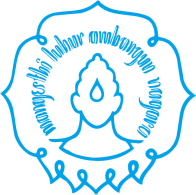 RENCANA PEMBELAJARAN SEMESTER (RPS)PROGRAM STUDI TEKNIK SIPILFAKULTAS TEKNIKUNIVERSITAS SEBELAS MARETRENCANA PEMBELAJARAN SEMESTER (RPS)PROGRAM STUDI TEKNIK SIPILFAKULTAS TEKNIKUNIVERSITAS SEBELAS MARETRENCANA PEMBELAJARAN SEMESTER (RPS)PROGRAM STUDI TEKNIK SIPILFAKULTAS TEKNIKUNIVERSITAS SEBELAS MARETRENCANA PEMBELAJARAN SEMESTER (RPS)PROGRAM STUDI TEKNIK SIPILFAKULTAS TEKNIKUNIVERSITAS SEBELAS MARETRENCANA PEMBELAJARAN SEMESTER (RPS)PROGRAM STUDI TEKNIK SIPILFAKULTAS TEKNIKUNIVERSITAS SEBELAS MARETRENCANA PEMBELAJARAN SEMESTER (RPS)PROGRAM STUDI TEKNIK SIPILFAKULTAS TEKNIKUNIVERSITAS SEBELAS MARETRENCANA PEMBELAJARAN SEMESTER (RPS)PROGRAM STUDI TEKNIK SIPILFAKULTAS TEKNIKUNIVERSITAS SEBELAS MARETRENCANA PEMBELAJARAN SEMESTER (RPS)PROGRAM STUDI TEKNIK SIPILFAKULTAS TEKNIKUNIVERSITAS SEBELAS MARETIdentitas Mata KuliahIdentitas Mata KuliahIdentitas Mata KuliahIdentitas Mata KuliahIdentitas Mata KuliahIdentitas  dan Validasi NamaTanda TanganKode Mata KuliahKode Mata Kuliah:TKS24022TKS24022Dosen Pengembang RPS:Dr. Dewi Handayani, ST., MT. Dr. F. Pungky Pramesti, ST, MTNama Mata KuliahNama Mata Kuliah:Perancangan Lapangan TerbangAirport DesignPerancangan Lapangan TerbangAirport DesignBobot Mata Kuliah (sks)Bobot Mata Kuliah (sks):33Koord. Kelompok Mata Kuliah:Dr. F. Pungky Pramesti, ST, MTSemesterSemester:77Mata Kuliah PrasyaratMata Kuliah Prasyarat:Kepala Program Studi:Dr. Niken Silmi Surjandari., ST., MT.Capaian Pembelajaran Lulusan (CPL)Capaian Pembelajaran Lulusan (CPL)Capaian Pembelajaran Lulusan (CPL)Capaian Pembelajaran Lulusan (CPL)Capaian Pembelajaran Lulusan (CPL)Capaian Pembelajaran Lulusan (CPL)Capaian Pembelajaran Lulusan (CPL)Capaian Pembelajaran Lulusan (CPL)Capaian Pembelajaran Lulusan (CPL)Kode CPLKode CPLKode CPLUnsur CPLUnsur CPLUnsur CPLUnsur CPLUnsur CPLCPL-3CPL-3CPL-3:Merancang sistem, komponen, dan proses konstruksi bangunan sipil untuk lebih dari satu konteks keteniksipilan, yakni : gedung, bangunan air, pondasi dan bangunan tanah, jalan, jembatan dan infrastruktur sipil lain, yang memenuhi kriteria desain yang ditetapkan dengan mempertimbangkan standar teknis, aspek kinerja, keandalan, dan kemudahan penerapanDesign systems, components and construction processes for more than one context of civil engineering; buildings, water structures, foundation and ground buildings, roads, bridges and other civil infrastructure, which meet design criteria, technical standards, performance aspects, reliability,and  applicability.Merancang sistem, komponen, dan proses konstruksi bangunan sipil untuk lebih dari satu konteks keteniksipilan, yakni : gedung, bangunan air, pondasi dan bangunan tanah, jalan, jembatan dan infrastruktur sipil lain, yang memenuhi kriteria desain yang ditetapkan dengan mempertimbangkan standar teknis, aspek kinerja, keandalan, dan kemudahan penerapanDesign systems, components and construction processes for more than one context of civil engineering; buildings, water structures, foundation and ground buildings, roads, bridges and other civil infrastructure, which meet design criteria, technical standards, performance aspects, reliability,and  applicability.Merancang sistem, komponen, dan proses konstruksi bangunan sipil untuk lebih dari satu konteks keteniksipilan, yakni : gedung, bangunan air, pondasi dan bangunan tanah, jalan, jembatan dan infrastruktur sipil lain, yang memenuhi kriteria desain yang ditetapkan dengan mempertimbangkan standar teknis, aspek kinerja, keandalan, dan kemudahan penerapanDesign systems, components and construction processes for more than one context of civil engineering; buildings, water structures, foundation and ground buildings, roads, bridges and other civil infrastructure, which meet design criteria, technical standards, performance aspects, reliability,and  applicability.Merancang sistem, komponen, dan proses konstruksi bangunan sipil untuk lebih dari satu konteks keteniksipilan, yakni : gedung, bangunan air, pondasi dan bangunan tanah, jalan, jembatan dan infrastruktur sipil lain, yang memenuhi kriteria desain yang ditetapkan dengan mempertimbangkan standar teknis, aspek kinerja, keandalan, dan kemudahan penerapanDesign systems, components and construction processes for more than one context of civil engineering; buildings, water structures, foundation and ground buildings, roads, bridges and other civil infrastructure, which meet design criteria, technical standards, performance aspects, reliability,and  applicability.Merancang sistem, komponen, dan proses konstruksi bangunan sipil untuk lebih dari satu konteks keteniksipilan, yakni : gedung, bangunan air, pondasi dan bangunan tanah, jalan, jembatan dan infrastruktur sipil lain, yang memenuhi kriteria desain yang ditetapkan dengan mempertimbangkan standar teknis, aspek kinerja, keandalan, dan kemudahan penerapanDesign systems, components and construction processes for more than one context of civil engineering; buildings, water structures, foundation and ground buildings, roads, bridges and other civil infrastructure, which meet design criteria, technical standards, performance aspects, reliability,and  applicability.CPL-4CPL-4CPL-4:Mengidentifikasi, merumuskan, dan memecahkan masalah-masalah rekayasa dalam batasan-batasan keselamatan publik, ekonomis, sosial, etika, dan dampak lingkungan yang realistik.Identify, formulate and solve engineering problems within the limits of public safety, economics, social, ethics, and realistic environmental impacts.Mengidentifikasi, merumuskan, dan memecahkan masalah-masalah rekayasa dalam batasan-batasan keselamatan publik, ekonomis, sosial, etika, dan dampak lingkungan yang realistik.Identify, formulate and solve engineering problems within the limits of public safety, economics, social, ethics, and realistic environmental impacts.Mengidentifikasi, merumuskan, dan memecahkan masalah-masalah rekayasa dalam batasan-batasan keselamatan publik, ekonomis, sosial, etika, dan dampak lingkungan yang realistik.Identify, formulate and solve engineering problems within the limits of public safety, economics, social, ethics, and realistic environmental impacts.Mengidentifikasi, merumuskan, dan memecahkan masalah-masalah rekayasa dalam batasan-batasan keselamatan publik, ekonomis, sosial, etika, dan dampak lingkungan yang realistik.Identify, formulate and solve engineering problems within the limits of public safety, economics, social, ethics, and realistic environmental impacts.Mengidentifikasi, merumuskan, dan memecahkan masalah-masalah rekayasa dalam batasan-batasan keselamatan publik, ekonomis, sosial, etika, dan dampak lingkungan yang realistik.Identify, formulate and solve engineering problems within the limits of public safety, economics, social, ethics, and realistic environmental impacts.CPL-7CPL-7CPL-7:Menjalankan peran dan fungsi secara efektif dalam tim dan memelihara jejaring kerja untuk tujuan yang tepatPerform roles and functions effectively on multidisciplinary teams and maintain networking for the right purpose.Menjalankan peran dan fungsi secara efektif dalam tim dan memelihara jejaring kerja untuk tujuan yang tepatPerform roles and functions effectively on multidisciplinary teams and maintain networking for the right purpose.Menjalankan peran dan fungsi secara efektif dalam tim dan memelihara jejaring kerja untuk tujuan yang tepatPerform roles and functions effectively on multidisciplinary teams and maintain networking for the right purpose.Menjalankan peran dan fungsi secara efektif dalam tim dan memelihara jejaring kerja untuk tujuan yang tepatPerform roles and functions effectively on multidisciplinary teams and maintain networking for the right purpose.Menjalankan peran dan fungsi secara efektif dalam tim dan memelihara jejaring kerja untuk tujuan yang tepatPerform roles and functions effectively on multidisciplinary teams and maintain networking for the right purpose.CPL-9CPL-9CPL-9:Berkomunikasi lisan maupun tulisan secara efektif dengan menggunakan sarana gambar teknik dan audio-visual lain yang tepat dengan memperhatikan fungsi, skala, dan sasaran komunikasiCommunicate in spoken or written expressions effectively by using technical drawing and other appropriate audio-visual tools with regard to function, scale and target of communication.Berkomunikasi lisan maupun tulisan secara efektif dengan menggunakan sarana gambar teknik dan audio-visual lain yang tepat dengan memperhatikan fungsi, skala, dan sasaran komunikasiCommunicate in spoken or written expressions effectively by using technical drawing and other appropriate audio-visual tools with regard to function, scale and target of communication.Berkomunikasi lisan maupun tulisan secara efektif dengan menggunakan sarana gambar teknik dan audio-visual lain yang tepat dengan memperhatikan fungsi, skala, dan sasaran komunikasiCommunicate in spoken or written expressions effectively by using technical drawing and other appropriate audio-visual tools with regard to function, scale and target of communication.Berkomunikasi lisan maupun tulisan secara efektif dengan menggunakan sarana gambar teknik dan audio-visual lain yang tepat dengan memperhatikan fungsi, skala, dan sasaran komunikasiCommunicate in spoken or written expressions effectively by using technical drawing and other appropriate audio-visual tools with regard to function, scale and target of communication.Berkomunikasi lisan maupun tulisan secara efektif dengan menggunakan sarana gambar teknik dan audio-visual lain yang tepat dengan memperhatikan fungsi, skala, dan sasaran komunikasiCommunicate in spoken or written expressions effectively by using technical drawing and other appropriate audio-visual tools with regard to function, scale and target of communication.CP Mata kuliah (CPMK)CP Mata kuliah (CPMK)CP Mata kuliah (CPMK):CPMK-1CPMK-1CPMK-1Merancang sistem operasional lapangan terbang baik sisi darat maupun sisi udara, jika diberikan data perancangan, dengan prosedur, metode dan kriteria yang tepat.(LO3)Design the operational system of airfields either on land or on the air side, if given design data, with appropriate procedures, methods and criteria. (LO3)Merancang sistem operasional lapangan terbang baik sisi darat maupun sisi udara, jika diberikan data perancangan, dengan prosedur, metode dan kriteria yang tepat.(LO3)Design the operational system of airfields either on land or on the air side, if given design data, with appropriate procedures, methods and criteria. (LO3)Merancang sistem operasional lapangan terbang baik sisi darat maupun sisi udara, jika diberikan data perancangan, dengan prosedur, metode dan kriteria yang tepat.(LO3)Design the operational system of airfields either on land or on the air side, if given design data, with appropriate procedures, methods and criteria. (LO3)Merancang sistem operasional lapangan terbang baik sisi darat maupun sisi udara, jika diberikan data perancangan, dengan prosedur, metode dan kriteria yang tepat.(LO3)Design the operational system of airfields either on land or on the air side, if given design data, with appropriate procedures, methods and criteria. (LO3)Merancang sistem operasional lapangan terbang baik sisi darat maupun sisi udara, jika diberikan data perancangan, dengan prosedur, metode dan kriteria yang tepat.(LO3)Design the operational system of airfields either on land or on the air side, if given design data, with appropriate procedures, methods and criteria. (LO3)CPMK-2CPMK-2CPMK-2Menemukenali kebutuhan operasional lapangan terbang baik sisi darat maupun sisi udara dan menilai alternatif-alternatif solusi teknis. (LO4)Identify the operational needs of both the land and the air side of the airfield and assess alternative technical solutions. (LO4)Menemukenali kebutuhan operasional lapangan terbang baik sisi darat maupun sisi udara dan menilai alternatif-alternatif solusi teknis. (LO4)Identify the operational needs of both the land and the air side of the airfield and assess alternative technical solutions. (LO4)Menemukenali kebutuhan operasional lapangan terbang baik sisi darat maupun sisi udara dan menilai alternatif-alternatif solusi teknis. (LO4)Identify the operational needs of both the land and the air side of the airfield and assess alternative technical solutions. (LO4)Menemukenali kebutuhan operasional lapangan terbang baik sisi darat maupun sisi udara dan menilai alternatif-alternatif solusi teknis. (LO4)Identify the operational needs of both the land and the air side of the airfield and assess alternative technical solutions. (LO4)Menemukenali kebutuhan operasional lapangan terbang baik sisi darat maupun sisi udara dan menilai alternatif-alternatif solusi teknis. (LO4)Identify the operational needs of both the land and the air side of the airfield and assess alternative technical solutions. (LO4)CPMK-3CPMK-3CPMK-3Menjalankan peran dan fungsi secara efektif dalam tim perancangan. (LO7)Perform roles and functions effectively in the design team. (LO7)Menjalankan peran dan fungsi secara efektif dalam tim perancangan. (LO7)Perform roles and functions effectively in the design team. (LO7)Menjalankan peran dan fungsi secara efektif dalam tim perancangan. (LO7)Perform roles and functions effectively in the design team. (LO7)Menjalankan peran dan fungsi secara efektif dalam tim perancangan. (LO7)Perform roles and functions effectively in the design team. (LO7)Menjalankan peran dan fungsi secara efektif dalam tim perancangan. (LO7)Perform roles and functions effectively in the design team. (LO7)CPMK-4CPMK-4CPMK-4Mengkomunikasikan konsep dan hasil rancangan baik secara lisan, tulisan maupun bentuk visual lain menggunakan sarana yang tepat. (LO9)Communicate the concepts and design results either orally, writing or other visual forms using appropriate instruments. (LO9)Mengkomunikasikan konsep dan hasil rancangan baik secara lisan, tulisan maupun bentuk visual lain menggunakan sarana yang tepat. (LO9)Communicate the concepts and design results either orally, writing or other visual forms using appropriate instruments. (LO9)Mengkomunikasikan konsep dan hasil rancangan baik secara lisan, tulisan maupun bentuk visual lain menggunakan sarana yang tepat. (LO9)Communicate the concepts and design results either orally, writing or other visual forms using appropriate instruments. (LO9)Mengkomunikasikan konsep dan hasil rancangan baik secara lisan, tulisan maupun bentuk visual lain menggunakan sarana yang tepat. (LO9)Communicate the concepts and design results either orally, writing or other visual forms using appropriate instruments. (LO9)Mengkomunikasikan konsep dan hasil rancangan baik secara lisan, tulisan maupun bentuk visual lain menggunakan sarana yang tepat. (LO9)Communicate the concepts and design results either orally, writing or other visual forms using appropriate instruments. (LO9)Bahan Kajian KeilmuanBahan Kajian KeilmuanBahan Kajian Keilmuan:Macam,   fasilitas dan tata letak bandar udaraMacam,   fasilitas dan tata letak bandar udaraMacam,   fasilitas dan tata letak bandar udaraMacam,   fasilitas dan tata letak bandar udaraMacam,   fasilitas dan tata letak bandar udaraKarakteristik  dan kinerja pesawat terbangKarakteristik  dan kinerja pesawat terbangKarakteristik  dan kinerja pesawat terbangKarakteristik  dan kinerja pesawat terbangKarakteristik  dan kinerja pesawat terbangDeclared  distance dan rintangan kawasan bandaraDeclared  distance dan rintangan kawasan bandaraDeclared  distance dan rintangan kawasan bandaraDeclared  distance dan rintangan kawasan bandaraDeclared  distance dan rintangan kawasan bandaraPemilihan  lokasi bandar udara dan dampak bandara terhadap lingkunganPemilihan  lokasi bandar udara dan dampak bandara terhadap lingkunganPemilihan  lokasi bandar udara dan dampak bandara terhadap lingkunganPemilihan  lokasi bandar udara dan dampak bandara terhadap lingkunganPemilihan  lokasi bandar udara dan dampak bandara terhadap lingkunganPenentuan  arah runway dan faktor-faktor yang berpengaruhPenentuan  arah runway dan faktor-faktor yang berpengaruhPenentuan  arah runway dan faktor-faktor yang berpengaruhPenentuan  arah runway dan faktor-faktor yang berpengaruhPenentuan  arah runway dan faktor-faktor yang berpengaruhAlat  bantu navigasiAlat  bantu navigasiAlat  bantu navigasiAlat  bantu navigasiAlat  bantu navigasiPerancangan  geometric runway,  taxiway, apronPerancangan  geometric runway,  taxiway, apronPerancangan  geometric runway,  taxiway, apronPerancangan  geometric runway,  taxiway, apronPerancangan  geometric runway,  taxiway, apronPerancangan  geometri dan sistem drainase lapangan terbangPlanning the geometry and drainage of an airfield Perancangan  geometri dan sistem drainase lapangan terbangPlanning the geometry and drainage of an airfield Perancangan  geometri dan sistem drainase lapangan terbangPlanning the geometry and drainage of an airfield Perancangan  geometri dan sistem drainase lapangan terbangPlanning the geometry and drainage of an airfield Perancangan  geometri dan sistem drainase lapangan terbangPlanning the geometry and drainage of an airfield Prinsip prinsip perancangan perkerasan runway & taxiwayDesigning an airport’s pavementPrinsip prinsip perancangan perkerasan runway & taxiwayDesigning an airport’s pavementPrinsip prinsip perancangan perkerasan runway & taxiwayDesigning an airport’s pavementPrinsip prinsip perancangan perkerasan runway & taxiwayDesigning an airport’s pavementPrinsip prinsip perancangan perkerasan runway & taxiwayDesigning an airport’s pavementPerancangan perkerasan lentur runwayAirport flexible pavement DesignPerancangan perkerasan lentur runwayAirport flexible pavement DesignPerancangan perkerasan lentur runwayAirport flexible pavement DesignPerancangan perkerasan lentur runwayAirport flexible pavement DesignPerancangan perkerasan lentur runwayAirport flexible pavement DesignPerancangan perkerasan kaku runwayAirport Rigid Pavement DesignPerancangan perkerasan kaku runwayAirport Rigid Pavement DesignPerancangan perkerasan kaku runwayAirport Rigid Pavement DesignPerancangan perkerasan kaku runwayAirport Rigid Pavement DesignPerancangan perkerasan kaku runwayAirport Rigid Pavement DesignDeskripsi Mata KuliahDeskripsi Mata KuliahDeskripsi Mata Kuliah:Dengan estimasi 9 milyar penduduk dunia di tahun 2050, pergerakan udara yang cepat, nyaman, produktif dan aman akan menjadi kebutuhan esensial. Sistem lapangan terbang yang handal adalah kunci untuk menjawab kebutuhan dengan kriteria-kriteria diatas. Mata kuliah ini membantu mahasiswa untuk dapat merancang sistem dan komponen lapangan terbang baik dari sisi darat dan sisi udara.Mahasiswa diperkenalkan pada terminologi dan sistem operasional lapangan terbang termasuk didalamnya sistem pengendalian, Kemudian mahasiswa diharapkan memahami konsep dasar perancangan terminal sisi darat. Di akhir perkuliahan, mahasiswa diharapkan mampu merancang terminal sisi udara i.e. perancangan tebal perkerasan fleksibel dan kaku, dengan beberapa metode yang umum digunakanWith an estimated world population of 9 billion by 2050, air transport that’s fast, comfortable, productive, and safe will be essentially needed. A reliable flight system will be the key to answering all of the aforementioned criteria.This course helps students to be able to design systems and components of the airfield both on the land side and air side. Students will be introduced to the terminology and operational systems of the airfield including the control system. Then, the students are expected to understand the basic concepts of airfield terminal’s land side design. At the end of the course, students are expected to be able to design the airfield terminal’s air side i.e. designing flexible and rigid pavement thickness, with commonly used methodsDengan estimasi 9 milyar penduduk dunia di tahun 2050, pergerakan udara yang cepat, nyaman, produktif dan aman akan menjadi kebutuhan esensial. Sistem lapangan terbang yang handal adalah kunci untuk menjawab kebutuhan dengan kriteria-kriteria diatas. Mata kuliah ini membantu mahasiswa untuk dapat merancang sistem dan komponen lapangan terbang baik dari sisi darat dan sisi udara.Mahasiswa diperkenalkan pada terminologi dan sistem operasional lapangan terbang termasuk didalamnya sistem pengendalian, Kemudian mahasiswa diharapkan memahami konsep dasar perancangan terminal sisi darat. Di akhir perkuliahan, mahasiswa diharapkan mampu merancang terminal sisi udara i.e. perancangan tebal perkerasan fleksibel dan kaku, dengan beberapa metode yang umum digunakanWith an estimated world population of 9 billion by 2050, air transport that’s fast, comfortable, productive, and safe will be essentially needed. A reliable flight system will be the key to answering all of the aforementioned criteria.This course helps students to be able to design systems and components of the airfield both on the land side and air side. Students will be introduced to the terminology and operational systems of the airfield including the control system. Then, the students are expected to understand the basic concepts of airfield terminal’s land side design. At the end of the course, students are expected to be able to design the airfield terminal’s air side i.e. designing flexible and rigid pavement thickness, with commonly used methodsDengan estimasi 9 milyar penduduk dunia di tahun 2050, pergerakan udara yang cepat, nyaman, produktif dan aman akan menjadi kebutuhan esensial. Sistem lapangan terbang yang handal adalah kunci untuk menjawab kebutuhan dengan kriteria-kriteria diatas. Mata kuliah ini membantu mahasiswa untuk dapat merancang sistem dan komponen lapangan terbang baik dari sisi darat dan sisi udara.Mahasiswa diperkenalkan pada terminologi dan sistem operasional lapangan terbang termasuk didalamnya sistem pengendalian, Kemudian mahasiswa diharapkan memahami konsep dasar perancangan terminal sisi darat. Di akhir perkuliahan, mahasiswa diharapkan mampu merancang terminal sisi udara i.e. perancangan tebal perkerasan fleksibel dan kaku, dengan beberapa metode yang umum digunakanWith an estimated world population of 9 billion by 2050, air transport that’s fast, comfortable, productive, and safe will be essentially needed. A reliable flight system will be the key to answering all of the aforementioned criteria.This course helps students to be able to design systems and components of the airfield both on the land side and air side. Students will be introduced to the terminology and operational systems of the airfield including the control system. Then, the students are expected to understand the basic concepts of airfield terminal’s land side design. At the end of the course, students are expected to be able to design the airfield terminal’s air side i.e. designing flexible and rigid pavement thickness, with commonly used methodsDengan estimasi 9 milyar penduduk dunia di tahun 2050, pergerakan udara yang cepat, nyaman, produktif dan aman akan menjadi kebutuhan esensial. Sistem lapangan terbang yang handal adalah kunci untuk menjawab kebutuhan dengan kriteria-kriteria diatas. Mata kuliah ini membantu mahasiswa untuk dapat merancang sistem dan komponen lapangan terbang baik dari sisi darat dan sisi udara.Mahasiswa diperkenalkan pada terminologi dan sistem operasional lapangan terbang termasuk didalamnya sistem pengendalian, Kemudian mahasiswa diharapkan memahami konsep dasar perancangan terminal sisi darat. Di akhir perkuliahan, mahasiswa diharapkan mampu merancang terminal sisi udara i.e. perancangan tebal perkerasan fleksibel dan kaku, dengan beberapa metode yang umum digunakanWith an estimated world population of 9 billion by 2050, air transport that’s fast, comfortable, productive, and safe will be essentially needed. A reliable flight system will be the key to answering all of the aforementioned criteria.This course helps students to be able to design systems and components of the airfield both on the land side and air side. Students will be introduced to the terminology and operational systems of the airfield including the control system. Then, the students are expected to understand the basic concepts of airfield terminal’s land side design. At the end of the course, students are expected to be able to design the airfield terminal’s air side i.e. designing flexible and rigid pavement thickness, with commonly used methodsDengan estimasi 9 milyar penduduk dunia di tahun 2050, pergerakan udara yang cepat, nyaman, produktif dan aman akan menjadi kebutuhan esensial. Sistem lapangan terbang yang handal adalah kunci untuk menjawab kebutuhan dengan kriteria-kriteria diatas. Mata kuliah ini membantu mahasiswa untuk dapat merancang sistem dan komponen lapangan terbang baik dari sisi darat dan sisi udara.Mahasiswa diperkenalkan pada terminologi dan sistem operasional lapangan terbang termasuk didalamnya sistem pengendalian, Kemudian mahasiswa diharapkan memahami konsep dasar perancangan terminal sisi darat. Di akhir perkuliahan, mahasiswa diharapkan mampu merancang terminal sisi udara i.e. perancangan tebal perkerasan fleksibel dan kaku, dengan beberapa metode yang umum digunakanWith an estimated world population of 9 billion by 2050, air transport that’s fast, comfortable, productive, and safe will be essentially needed. A reliable flight system will be the key to answering all of the aforementioned criteria.This course helps students to be able to design systems and components of the airfield both on the land side and air side. Students will be introduced to the terminology and operational systems of the airfield including the control system. Then, the students are expected to understand the basic concepts of airfield terminal’s land side design. At the end of the course, students are expected to be able to design the airfield terminal’s air side i.e. designing flexible and rigid pavement thickness, with commonly used methodsDaftar ReferensiDaftar ReferensiDaftar Referensi:1. Horonjeff, Robert., Planning and Design of Airports, terj, Penerbit Eriangga, 19912. Neufville, R., Odoni, A., Airport Systems, Planning, design and Management, Me Graw Hill, NewYork, 2003,3. Yoder, Eldon Joseph, and Matthew W. Witczak. Principles of pavement design. John Wiley & Sons, 1975.4. Rao., G.V., Airport Engineering, Tata McGraw-Hill Publishing Company Limited, New Delhi5. Molenaar. A.A.A., “Structural Design of Pavements, Design of Flexible Pavements”, Lecture note TU Delft, The Netherlands, 20096. Shahin., M., Y., Pavement management for Airport, Roads and Parking Loads, Springer, Seventh Printing 2002, ISBN 10: 0-387-23464-07. Aerodrome Manual, International Civil Aviation Organization, ICAO, 19848. Airport Planning Manual Part 1, Master Planning, International Civil Aviation Organization, ICAO, 19849. Basuki, Heru, Merancang, merencana Lapangan Terbang,10. Ashford, N. Wright, PR, Airport Engineering, John Wiley & Sons, NY, 197911. Undang-Undang RI No 1 Tahun 2009 tentang Penerbangan12. Peraturan Pemerintah No 70 Tahun 2001 tentang Kebandarudaraan13. Peraturan Menteri Perhubungan No 21 Tahun 2015 tentang Standar Keselamatan Penerbangan14. Peraturan Menteri Perhubungan No 3 Tahun 2001 tentang Keselamatan dan Keamanan Penerbangan15. Peraturan Dirjen Perhubungan Udara Nomor: SKEP/77/VI/2005 tentang Persyaratan Teknik Pengoperasian Fasilitas Teknik Bandar Udara1. Horonjeff, Robert., Planning and Design of Airports, terj, Penerbit Eriangga, 19912. Neufville, R., Odoni, A., Airport Systems, Planning, design and Management, Me Graw Hill, NewYork, 2003,3. Yoder, Eldon Joseph, and Matthew W. Witczak. Principles of pavement design. John Wiley & Sons, 1975.4. Rao., G.V., Airport Engineering, Tata McGraw-Hill Publishing Company Limited, New Delhi5. Molenaar. A.A.A., “Structural Design of Pavements, Design of Flexible Pavements”, Lecture note TU Delft, The Netherlands, 20096. Shahin., M., Y., Pavement management for Airport, Roads and Parking Loads, Springer, Seventh Printing 2002, ISBN 10: 0-387-23464-07. Aerodrome Manual, International Civil Aviation Organization, ICAO, 19848. Airport Planning Manual Part 1, Master Planning, International Civil Aviation Organization, ICAO, 19849. Basuki, Heru, Merancang, merencana Lapangan Terbang,10. Ashford, N. Wright, PR, Airport Engineering, John Wiley & Sons, NY, 197911. Undang-Undang RI No 1 Tahun 2009 tentang Penerbangan12. Peraturan Pemerintah No 70 Tahun 2001 tentang Kebandarudaraan13. Peraturan Menteri Perhubungan No 21 Tahun 2015 tentang Standar Keselamatan Penerbangan14. Peraturan Menteri Perhubungan No 3 Tahun 2001 tentang Keselamatan dan Keamanan Penerbangan15. Peraturan Dirjen Perhubungan Udara Nomor: SKEP/77/VI/2005 tentang Persyaratan Teknik Pengoperasian Fasilitas Teknik Bandar Udara1. Horonjeff, Robert., Planning and Design of Airports, terj, Penerbit Eriangga, 19912. Neufville, R., Odoni, A., Airport Systems, Planning, design and Management, Me Graw Hill, NewYork, 2003,3. Yoder, Eldon Joseph, and Matthew W. Witczak. Principles of pavement design. John Wiley & Sons, 1975.4. Rao., G.V., Airport Engineering, Tata McGraw-Hill Publishing Company Limited, New Delhi5. Molenaar. A.A.A., “Structural Design of Pavements, Design of Flexible Pavements”, Lecture note TU Delft, The Netherlands, 20096. Shahin., M., Y., Pavement management for Airport, Roads and Parking Loads, Springer, Seventh Printing 2002, ISBN 10: 0-387-23464-07. Aerodrome Manual, International Civil Aviation Organization, ICAO, 19848. Airport Planning Manual Part 1, Master Planning, International Civil Aviation Organization, ICAO, 19849. Basuki, Heru, Merancang, merencana Lapangan Terbang,10. Ashford, N. Wright, PR, Airport Engineering, John Wiley & Sons, NY, 197911. Undang-Undang RI No 1 Tahun 2009 tentang Penerbangan12. Peraturan Pemerintah No 70 Tahun 2001 tentang Kebandarudaraan13. Peraturan Menteri Perhubungan No 21 Tahun 2015 tentang Standar Keselamatan Penerbangan14. Peraturan Menteri Perhubungan No 3 Tahun 2001 tentang Keselamatan dan Keamanan Penerbangan15. Peraturan Dirjen Perhubungan Udara Nomor: SKEP/77/VI/2005 tentang Persyaratan Teknik Pengoperasian Fasilitas Teknik Bandar Udara1. Horonjeff, Robert., Planning and Design of Airports, terj, Penerbit Eriangga, 19912. Neufville, R., Odoni, A., Airport Systems, Planning, design and Management, Me Graw Hill, NewYork, 2003,3. Yoder, Eldon Joseph, and Matthew W. Witczak. Principles of pavement design. John Wiley & Sons, 1975.4. Rao., G.V., Airport Engineering, Tata McGraw-Hill Publishing Company Limited, New Delhi5. Molenaar. A.A.A., “Structural Design of Pavements, Design of Flexible Pavements”, Lecture note TU Delft, The Netherlands, 20096. Shahin., M., Y., Pavement management for Airport, Roads and Parking Loads, Springer, Seventh Printing 2002, ISBN 10: 0-387-23464-07. Aerodrome Manual, International Civil Aviation Organization, ICAO, 19848. Airport Planning Manual Part 1, Master Planning, International Civil Aviation Organization, ICAO, 19849. Basuki, Heru, Merancang, merencana Lapangan Terbang,10. Ashford, N. Wright, PR, Airport Engineering, John Wiley & Sons, NY, 197911. Undang-Undang RI No 1 Tahun 2009 tentang Penerbangan12. Peraturan Pemerintah No 70 Tahun 2001 tentang Kebandarudaraan13. Peraturan Menteri Perhubungan No 21 Tahun 2015 tentang Standar Keselamatan Penerbangan14. Peraturan Menteri Perhubungan No 3 Tahun 2001 tentang Keselamatan dan Keamanan Penerbangan15. Peraturan Dirjen Perhubungan Udara Nomor: SKEP/77/VI/2005 tentang Persyaratan Teknik Pengoperasian Fasilitas Teknik Bandar Udara1. Horonjeff, Robert., Planning and Design of Airports, terj, Penerbit Eriangga, 19912. Neufville, R., Odoni, A., Airport Systems, Planning, design and Management, Me Graw Hill, NewYork, 2003,3. Yoder, Eldon Joseph, and Matthew W. Witczak. Principles of pavement design. John Wiley & Sons, 1975.4. Rao., G.V., Airport Engineering, Tata McGraw-Hill Publishing Company Limited, New Delhi5. Molenaar. A.A.A., “Structural Design of Pavements, Design of Flexible Pavements”, Lecture note TU Delft, The Netherlands, 20096. Shahin., M., Y., Pavement management for Airport, Roads and Parking Loads, Springer, Seventh Printing 2002, ISBN 10: 0-387-23464-07. Aerodrome Manual, International Civil Aviation Organization, ICAO, 19848. Airport Planning Manual Part 1, Master Planning, International Civil Aviation Organization, ICAO, 19849. Basuki, Heru, Merancang, merencana Lapangan Terbang,10. Ashford, N. Wright, PR, Airport Engineering, John Wiley & Sons, NY, 197911. Undang-Undang RI No 1 Tahun 2009 tentang Penerbangan12. Peraturan Pemerintah No 70 Tahun 2001 tentang Kebandarudaraan13. Peraturan Menteri Perhubungan No 21 Tahun 2015 tentang Standar Keselamatan Penerbangan14. Peraturan Menteri Perhubungan No 3 Tahun 2001 tentang Keselamatan dan Keamanan Penerbangan15. Peraturan Dirjen Perhubungan Udara Nomor: SKEP/77/VI/2005 tentang Persyaratan Teknik Pengoperasian Fasilitas Teknik Bandar UdaraTahapKemampuan akhirMateri PokokReferensiMetode PembelajaranMetode PembelajaranWaktuPengalaman BelajarPenilaian*Penilaian*TahapKemampuan akhirMateri PokokReferensiLuringDaringWaktuPengalaman BelajarIndikator/kode CPLTeknik penilaiandan bobot123456789101Mahasiswa mampu menjelaskan peran transportasi udara secara umumSejarah perkembangan transportasi udara Peran transportasi udaraKarakteristik transportasi udaraOrganisasi penerbangan internasional1, 9KuliahDiskusi3 x 170”Mahasiswa mendengarkan penjelasan dan berdiskusi tentang peran transportasi secara umum di lokasi bandara contoh kasus Mampu menyampaikan peran transportasi secara umum di lokasi bandara contoh kasus 2Mahasiswa menemukenali macam,  fasilitas dan tata letak bandar udaraFasilitas bandar udaraKonfigurasi bandar udaraKlasifikasi bandar udaraKlasifikasi pesawat terbang1, 9KuliahDiskusiTugas3 x 170”Mahasiswa mendengarkan penjelasan dan berdiskusi tentang macam,  fasilitas dan tata letak bandar udaraMahasiswa menyampaikan tugas fasilitas dan konfigurasi bandar udara contoh kasus Mampu mengidentifikasi  fasilitas dan konfigurasi bandar udara contoh kasus  (CPL 4)Penilaian CPMK-2 (5%)3Mahasiswa menemukenali karakteristik dan kinerja pesawat terbangKarakteristik pesawat terbangKomponen berat pesawatPengaruh kinerja pesawat terhadap runway1, 9KuliahDiskusiTugas3 x 170”Mahasiswa mendengarkan penjelasan dan berdiskusi tentang karakteristik dan kinerja pesawat terbangMahasiswa menyampaikan tugas karakteristik dan kinerja pesawat terbang dari contoh pesawat yang dipilih Mampu mengidentifikasi  karakteristik dan kinerja pesawat terbang dari contoh pesawat yang dipilih (CPL 4)Penilaian CPMK-2 (5%)3Mahasiswa menemukenali declared distance dan rintangan kawasan bandaraDeclared distanceRintangan kawasan bandara 1, 7, 8, 9KuliahDiskusi3 x 170”Mahasiswa mendengarkan penjelasan dan berdiskusi tentang declared distance dan rintangan kawasan bandara4Mahasiswa menemukenali pemilihan lokasi bandar udara dan dampak bandara terhadap lingkunganForecasting untuk perencanaan bandar udara Dampak bandar udara terhadap lingkungan (kebisingan, kualitas udara, kualitas air, emisi limbah & eksternalitas)1, 9KuliahDiskusiTugasMengakses website kementerian perhubungan udaraMendownload peraturan dan update terkini prinsip perancangan bandara Indonesia3 x 170”Mahasiswa mendengarkan penjelasan dan berdiskusi tentang pemilihan lokasi bandar udara dan dampak bandara terhadap lingkunganMahasiswa menyampaikan tugas kajian dampak bandar udara Mampu mengidentifikasi  dampak bandar udara terhadap lingkungan dari kasus yang dipilih (CPL 4)Penilaian CPMK-2 (5%)5Mahasiswa menemukenali penentuan arah runway dan faktor-faktor yang berpengaruhFaktor-faktor yang mempengaruhi arah runwayPenentuan arah runwayRunway designation number1, 7, 8, 9KuliahDiskusiTugasMengakses website FAA dan ICAOMendownload peraturan peraturan perancangan bandara3 x 170”Mahasiswa mendengarkan penjelasan dan berdiskusi tentang penentuan arah runway dan faktor-faktor yang berpengaruhMahasiswa menyampaikan tugas penentuan arah runway dari contoh kasusMampu merancang arah runway dari lokasi yang dipilih (CPL 4)Penilaian CPMK-1 (5%)6Mahasiswa dapat menemu kenali alat bantu navigasi Alat bantu visualAlat bantu navigasi instrumenMarka, rambu dan lampu1, 9, 11, 12, 13, 14, 15KuliahDiskusi3 x 170”Mahasiswa mendengarkan penjelasan dan berdiskusi tentang alat bantu navigasi7Mahasiswa dapat merancang geometric runway,  taxiway, apronGeometrik runwayGeometrik taxiwayDimensi Apron1, 7, 8, 9, 11, 12, 13, 14, 15KuliahDiskusiTugas & Presentasi kelompok3 x 170”Mahasiswa mendengarkan penjelasan dan berdiskusi tentang Mahasiswa menyampaikan  & mempresentasikan tugas rancangan geometrik runway, taxiway dan apron dari contoh kasus Mampu merancang dan mempresentasikan geometrik runway, taxiway dan apron dari contoh kasus(CPL 3 ; CPL 4 : CPL 7 ; CPL 9)Penilaian (CPMK-1 ; CPMK-2; CPMK-3 ; CPMK-4) = 20%8Ujian tengah SemesterEvaluasi capaian belajar mahasiswa dari pertemuan 1 sd 72 x 50”Mahasiswa mengerjakan UTSEvaluasi capaian belajar mahasiswa dari pertemuan 1 sd 7(CPL 3 ; CPL 4)Penilaian (CPMK-1 ; CPMK-2) = 10%9Mahasiswa menemukenali ketentuan geometri lapangan terbang dan persyaratan drainage berdasarkan klasifikasi ICAO dan FAAPerencanaan geometri dan drainase lapangan terbangPlanning the geometry and drainage of an airfield-	Lebar dan panjang runway, Kemiringan longitudinal dan transversal-	Jarak pandang.-	Persyaratan drainage1, 7, 8KuliahDiskusiMengakses website kementerian perhubungan udaraMendownload peraturan dan update terkini prinsip perancangan bandara Indonesia3 x 170”Mahasiswa mendengarkan penjelasan tentang prinsip prinsip perencanaan geometri dan drainase bandaraBisa mengidentifikasi kebutuhan desain geometri dan drainase yang tepat utk memenuhi persyaratan keamanan bandara (CPL-4)10Mahasiswa menemukenali kebutuhan perancangan perkerasan lapangan terbang dari lapisan dasar (subgrade) serta memahami  perbedaan loading mode perkerasan fleksibel dan perkerasan kakuPerancangan perkerasan lapangan terbangDesigning an airport’s pavement-	Investigasi dan evaluasi tanah dasar-	Klasifikasi tanah-	Pengantar perkerasan fleksibel dan kaku3, 5, 6KuliahDiskusiMengakses website FAA dan ICAOMendownload peraturan peraturan perancangan bandaraDownload software COMFAA dan COM FIELD3 x 170”Mahasiswa mendengarkan penjelasan tentang prinsip prinsip perencanaan perkerasan lapangan terbangBisa mengidentifikasi kebutuhan serta prinsip prinsip dasar perancangan yang tepat utk memenuhi persyaratan keamanan bandara (CPL-4)11Mahasiswa mampu merancang tebal perkerasan fleksibel menggunakan metode CBR dan FAAPerancangan  perkerasan fleksibel lapangan terbangDesigning flexible pavement-	Metode CBR-	Metode FAA-	Tugas dan latihan soal3, 7, 8KuliahDiskusiLatihan3 x 170”Mahasiswa mendengarkan penjelasan tentang desain perekerasan lentur metode CBR dan FAABisa mengerjakan latihan perancangan tebal perkerasan metode CBR dan FAA (CPL-3)12Mahasiswa mampu merancang tebal perkerasan fleksibel menggunakan metode PCN CAN dan metode Cumulative Damage Failure. Serta mampu mengkomunikasikan konsep dan hasil rancangan baik secara lisan dan tulisanPerancangan  perkerasan fleksibel lapangan terbangDesigning flexible pavement-	Metode cumulative damage failure -	Metode PCN CAN-	Presentasi tugas/latihan soal3, 7, 8KuliahDiskusiLatihan perancangan dengan COMFAA3 x 170”Mahasiswa mendengarkan penjelasan tentang desain perkerasan lentur metode CDF dan PCN_ACNBisa mengerjakan latihan perancangan tebal perkerasan metode CDF dan PCN-ACN (CPL-3)13Mahasiswa mampu merancang tebal perkerasan kaku menggunakan metode PCA dan Metode Packard. Serta mampu mengkomunikasikan konsep dan hasil rancangan baik secara lisan dan tulisanPerancangan perkerasan kaku lapangan terbangAirport Rigid Pavement Design-	Metode Portland Cement Association-	Metode Packard -	latihan soal3, 7, 8KuliahDiskusiLatihan3 x 170”Mahasiswa mendengarkan penjelasan tentang desain perkerasan kaku metode PC & packardMahasiswa berdiskusi dan mengerjakan tahap awal tugas perancangan bandaraBisa mengerjakan latihan perancangan tebal perkerasan metode PC dan Packard (CPL-3)14Mahasiswa mampu merancang tebal perkerasan kaku menggunakan metode CBR dan FAA serta mampu mengkomunikasikan konsep dan hasil rancangan baik secara lisan dan tulisan dan menjalankan fungsi secara efektif dalam timPerancangan perkerasan kaku lapangan terbangAirport Rigid Pavement Design-	Metode CBR-	Metode FAA-	Presentasi tugas/latihan soal3, 7, 8KuliahDiskusiLatihan perancangan dengan COMFAA3 x 170”Mahasiswa mendengarkan penjelasan tentang desain perkerasan kaku metode CBR, FAAMahasiswa mempresentasikan kemajuan perancangan tebal perkerasan runwayBisa mengerjakan latihan perancangan tebal perkerasan metode CBR dan FAA (CPL-3)Bisa mengkomunikasikan kemajuan rancangan (CPL-9)15Presentasi tugasPresentationDesain sederhana bandara, per kelompokPresentasi oleh mahasiswaPenilaian kerja tim oleh peer3 x 170”Mahasiswa mempresentasikan hasil rancangan tebal perkerasan runway, dilengkapi dengan arah dan Panjang runwaynyaMahasiswa saling melakukan penilaian terhadap performance anggota kelompoknyaBisa mengerjakan perancangan tebal perkerasan Runway (CPL-3)Mampu menjalankan peran dan fungsi yg efektif dalam tim (CPL-7)Bisa mengkomunikasikan kemajuan rancangan (CPL-9)Penilaian CPMK-3 (12.5%)dan Penilaian CPMK-4 (12.5%)Penilaian CPMK-1 (7.5%)16Ujian Akhir SemesterEvaluasi capaian belajar mahasiswa dari pertemuan 9 sd 152 x 50”Mahasiswa mengerjakan UASPenilaian CPMK-1 (5%)Penilaian CPMK-2 (12.5%)No.Kode CPLDeskripsi CPLNo.Kode CPLDeskripsi CPL1CPL-1Menerapkan pengetahuan matematika, sains, dan ilmu rekayasa untuk memecahkan persoalan kompleks ketekniksipilanApply knowledge of mathematics, science, and engineering to solve complex civil engineering problems2CPL-2Merancang dan melaksanakan eksperimen serta menganalisis dan menginterpretasi data berdasar kaidah ilmiah yang benarDesign and conduct experiments as well as analyze and interpret data based on correct scientific principles3CPL-3Merancang sistem, komponen, dan proses konstruksi bangunan sipil untuk lebih dari satu konteks keteniksipilan, yakni : gedung, bangunan air, pondasi dan bangunan tanah, jalan, jembatan dan infrastruktur sipil lain, yang memenuhi kriteria desain yang ditetapkan dengan mempertimbangkan standar teknis, aspek kinerja, keandalan, dan kemudahan penerapanDesign systems, components and construction processes for more than one context of civil engineering; buildings, water structures, foundation and ground buildings, roads, bridges and other civil infrastructure, which meet design criteria, technical standards, performance aspects, reliability,and  applicability.4CPL-4Mengidentifikasi, merumuskan, dan memecahkan masalah-masalah rekayasa dalam batasan-batasan keselamatan publik, ekonomis, sosial, etika, dan dampak lingkungan yang realistik.Identify, formulate and solve engineering problems within the limits of public safety, economics, social, ethics, and realistic environmental impacts.5CPL-5Memilih dan memanfaatkan teknik, ketrampilan, dan perangkat mutakhir misalnya piranti berbasis teknologi informasi dan komputasi, yang diperlukan untuk prakter rekayasaSelecting and utilizing techniques, skills, and tools - such as the latest information technology and computing-based tools necessary for engineering practices.6CPL-6Menggunakan konsep-konsep dasar manajemen proyek dan kepemimpinan dalam pekerjaan pelaksanaan, pengawasan, dan operasional konstruksiUsing the basic concepts of project management and leadership in construction work, supervision and operational work.7CPL-7Menjalankan peran dan fungsi secara efektif dalam tim dan memelihara jejaring kerja untuk tujuan yang tepatPerform roles and functions effectively on multidisciplinary teams and maintain networking for the right purpose.8CPL-8Mengambil komitmen professional dan tanggung jawab etis pekerjaanTaking on professional commitment and ethical work responsibilities9CPL-9Berkomunikasi lisan maupun tulisan secara efektif dengan menggunakan sarana gambar teknik dan audio-visual lain yang tepat dengan memperhatikan fungsi, skala, dan sasaran komunikasiCommunicate in spoken or written expressions effectively by using technical drawing and other appropriate audio-visual tools with regard to function, scale and target of communication.10CPL-10Membangun wawasan yang luas dan perlu untuk memahami impak dari solusi-solusi rekayasa dalam konteks global, ekonomis, lingkungan hidup, dan socialDevelop broad insights and needs to understand the impact of engineering solutions in a global, economic, environmental and social context11CPL-11Menemukenali isu-isu terkini dan dan mendiskusikan peran profesi teknik sipil menanggapi isu-isu tersebutIdentify current issues and discuss the role of the civil engineering profession in addressing these issues12CPL-12Mengenali dan menghayati proses belajar sepanjang hayatRecognize and appreciate lifelong learningNama program studi:Sesuai dengan yang tercantum dalam ijin pembukaan/ pendirian/operasional program studi yang dikeluarkan oleh KementerianNama dan kode, semester, sks mata kuliah/modul:Harus sesuai dengan rancangan kurikulum yang ditetapkan. Nama dosen pengampu :Dapat diisi lebih dari satu orang bila pembelajaran dilakukan oleh suatu tim pengampu (team teaching), atau kelas parallel. Capaian pembelajaran lulusan yang dibebankan pada mata kuliah (CPMK) :CPL yang tertulis dalam RPS merupakan sejumlah capaian pembelajaran lulusan yang dibebankan pada mata kuliah terkait, terdiri dari sikap, ketrampilan umum, ketrampilan khusus, dan pengetahuan. Rumusan capaian pembelajaran lulusan yang telah dirumuskan dalam dokumen kurikulum dapat dibebankan kepada beberapa mata kuliah, sehingga CPL yang dibebankan kepada suatu mata kuliah merupakan bagian dari usaha untuk memberi kemampuan yang mengarah pada pemenuhan CPL program studi. Beberapa butir CPL yanga dibebankan pada MK dapat direformulasi kembali dengan makna yang sama dan lebih spesifik terhadap MK dapat dinyatakan sebagai capaian pembelajaran Mata Kuliah (CPMK). Kemampuan akhir yang direncanakan di setiap tahapan pembelajaran (Sub-CPMK) :Merupakan kemampuan tiap tahap pembelajaran (Sub-CPMK atau istilah lainnya yang setara) dijabarkan dari capaian pembelajaran mata kuliah (CPMK atau istilah lainnya yang setara). Rumusan CPMK merupakan jabaran CPL yang dibebankan pada mata kuliah terkait. Bahan Kajian (subject matter) atau Materi Pembelajaran:Materi pembelajaran merupakan rincian dari sebuah bahan kajian atau beberapa bahan kajian yang dimiliki oleh mata kuliah terkait. Bahan kajian dapat berasal dari berbagai cabang/ ranting/bagian dari bidang keilmuan atau bidang keahlian yang dikembangkan oleh program studi. Materi pembelajaran dapat disajikan dalam bentuk buku ajar, modul ajar, diktat, petunjuk praktikum, modul tutorial, buku referensi, monograf, dan bentuk-bentuk sumber belajar lain yang setara. Materi pembelajaran yang disusun berdasarkan satu bahan kajian dari satu bidang keilmuan/keahlian maka materi pembelajaran lebih fokus pada pendalaman bidang keilmuan tersebut. Sedangkan materi pembelajaran yang disusun dari beberapa bahan kajian dari beberapa bidang keilmuan/keahlian dengan tujuan mahasiswa dapat mempelajari secara terintergrasi keterkaitan beberapa bidang keilmuan atau bidang keahlian tersebut. Materi pembelajaran dirancang dan disusun dengan mem-perhatikan keluasan dan kedalaman yang diatur oleh standar isi pada SN-Dikti (disajikan pada Tabel-1). Materi pembelajaran sedianya oleh dosen atau tim dosen selalu diperbaharui sesuai dengan perkembangan IPTEK.Metode Pembelajaran :Pemilihan bentuk dan metode pembelajaran didasarkan pada keniscayaan bahwa kemampuan yang diharapkan telah ditetapkan dalam suatu tahap pembelajaran sesuai dengan CPL. Bentuk pembelajaran berupa: kuliah, responsi, tutorial, seminar atau yang setara, praktikum, praktik studio, praktik bengkel, praktik lapangan, penelitian, pengabdian kepada masyarakat dan/atau bentuk pembelajaran lain yang setara. Sedangkan metode pembelajaran berupa: diskusi kelompok, simulasi, studi kasus, pembelajaran kolaboratif, pembelajaran kooperatif, pembelajaran berbasis proyek, pembelajaran berbasis masalah, atau metode pembelajaran lain, yang dapat secara efektif memfasilitasi pemenuhan capaian pembelajaran lulusan. Pada bentuk pembelajaran terikat ketentuan estimasi waktu belajar mahasiswa yang kemudian dinyatakan dengan bobotWaktu :Waktu merupakan takaran beban belajar mahasiswa yang diperlukan sesuai dengan CPL yang hendak dicapai. Waktu selanjutnya dikonversi dalam satuan sks, dimana 1 sks setara dengan 170 menit per minggu per semester. Sedangkan 1 semester terdiri dari 16 minggu termasuk ujian tengan semester (UTS) dan ujian akhir semester (UAS). Penetapan lama waktu di setiap tahap pembelajaran didasarkan pada perkiraan bahwa dalam jangka waktu yang disediakan rata-rata mahasiswa dapat mencapai kemampuan yang telah ditetapkan melalui pengalaman belajar yang dirancang pada tahap pembelajaran tersebut.Pengalaman belajar mahasiswa dalam bentuk tugas :Pengalaman belajar mahasiswa yang diwujudkan dalam des-kripsi tugas yang harus dikerjakan oleh mahasiswa selama satu semester, adalah bentuk kegiatan belajar mahasiswa yang dinyatakan dalam tugas-tugas agar mahasiswa mampu men-capai kemampuan yang diharapkan di setiap tahapan pem-belajaran. Proses ini termasuk di dalamnya kegiatan penilaian proses dan penilaian hasil belajar mahasiswa.Kriteria, indikator, dan bobot penilaian :Penilaian mencakup prinsip edukatif, otentik, objektif, akuntabel, dan transparan yang dilakukan secara terintegrasi. Kriteria menunjuk pada standar keberhasilan mahasiswa dalam sebuah tahapan pembelajaran, sedangkan indikator merupakan unsur-unsur yang menunjukkan kualitas kinerja mahasiswa. Bobot penilaian merupakan ukuran dalam persen (%) yang menunjukkan persentase penilaian keberhasilan satu tahap belajar terhadap nilai keberhasilan keseluruhan dalam mata kuliah.Daftar referensi :Berisi buku atau bentuk lainnya yang dapat digunakan sebagai sumber belajar dalam pembelajaran mata kuliah.